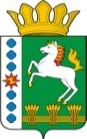 КОНТРОЛЬНО-СЧЕТНЫЙ ОРГАН ШАРЫПОВСКОГО РАЙОНАКрасноярского краяЗаключениена проект Постановления администрации Ивановского сельсовета «О внесении изменений в Постановление администрации Ивановского сельсовета от 29.10.2013 № 85 «Об утверждении муниципальной программы Ивановского  сельсовета «Муниципальное управление» (в ред. от 28.11.2018 № 124, от 27.05.2019 № 68, от 09.09.2019 № 102, от 26.11.2019 № 134)25 мая  2020 год 						        		         № 46Настоящее экспертное заключение подготовлено Контрольно – счетным органом Шарыповского района на основании ст. 157 Бюджетного  кодекса Российской Федерации, ст. 9 Федерального закона от 07.02.2011 № 6-ФЗ «Об общих принципах организации и деятельности контрольно – счетных органов субъектов Российской Федерации и муниципальных образований», ст. 5 Решения Шарыповского районного Совета депутатов от 20.09.2012 № 31/289р «О внесении изменений и дополнений в Решение Шарыповского районного Совета депутатов от 21.06.2012 № 28/272р «О создании Контрольно – счетного органа Шарыповского района» (в ред. от 20.03.2014 № 46/536р, от 25.09.2014 № 51/573р, от 26.02.2015 № 56/671р, от 09.11.2017 № 19/197р), Соглашения от 01.01.2015 «О передаче Контрольно-счетному органу Шарыповского района полномочий Контрольно-счетного органа Ивановского  сельсовета по осуществлению внешнего муниципального финансового контроля» и в соответствии со стандартом организации деятельности Контрольно – счетного органа Шарыповского района СОД 2 «Организация, проведение и оформление результатов финансово – экономической экспертизы проектов Решений Шарыповского районного Совета депутатов и нормативно – правовых актов по бюджетно – финансовым вопросам и вопросам использования муниципального имущества и проектов муниципальных программ» утвержденного приказом Контрольно – счетного органа Шарыповского района от 16.12.2013 № 29.          Представленный на экспертизу проект Постановления администрации Ивановского сельсовета «О внесении изменений в Постановление администрации Ивановского сельсовета от 29.10.2013 № 85 «Об утверждении муниципальной программы Ивановского сельсовета «Муниципальное управление» (в ред. от 28.11.2018 № 124, от 27.05.2019 № 68, от 09.09.2019 № 102, от 26.11.2019 № 134) направлен в Контрольно – счетный орган Шарыповского района 22 мая 2020 года, разработчиком данного проекта Постановления является администрация Ивановского сельсовета Шарыповского района. Основанием для разработки муниципальной программы являются:- статья 179 Бюджетного кодекса Российской Федерации;- Постановление администрации Ивановского сельсовета от 25.07.2013 № 65 «Об утверждении Порядка принятия решений о разработке  муниципальных программ Ивановского сельсовета, их формировании и реализации» (в ред. от 28.02.2017 № 33, от 28.11.2017 № 114);- распоряжение администрации Ивановского сельсовета от 31.07.2013 № 10 «Об утверждении перечня муниципальных программ Ивановского  сельсовета» (в ред. от 13.08.2014 № 23).Ответственный исполнитель муниципальной программы администрация Ивановского сельсовета.Соисполнители муниципальной программы отсутствуют.Подпрограммами муниципальной программы являются:«Управление муниципальным имуществом и  земельными ресурсами». «Обеспечение реализации муниципальной программы».Мероприятие проведено 25 мая  2020 года.В ходе подготовки заключения Контрольно – счетным органом Шарыповского района были проанализированы следующие материалы:- проект Постановления администрации Ивановского сельсовета «О внесении изменений в постановление администрации Ивановского  сельсовета от 29.10.2013 № 85 «Об утверждении муниципальной программы Ивановского сельсовета «Муниципальное управление» (в ред., от 28.11.2018 № 124, от 27.05.2019 № 68, от 09.09.2019 № 102, от 26.11.2019 № 134);- паспорт муниципальной программы Ивановского  сельсовета «Муниципальное управление»;- решение Ивановского сельского Совета депутатов от 30.04.2020 № 13 «Об исполнении бюджета поселения за 2019 год».Рассмотрев представленные материалы к проекту Постановления установлено следующее:В соответствии с проектом Постановления происходит изменение по строке (пункту) «Ресурсное обеспечение муниципальной программы».После внесения изменений строка  будет читаться:Увеличение бюджетных ассигнований по муниципальной программе в сумме 698 511,53 руб. (2,29%), в том числе:за счет средств федерального бюджета в сумме 179 000,00 руб. (18,96%), из них:- 2020 год в сумме 12 800,00 руб. (9,36%);- 2021 год в сумме 12 200,00 руб. (8,83%);- 2022 год в сумме 154 000,00 руб. (100,00%).за счет средств краевого бюджета в сумме 330 542,80 руб. (75,84%), из них:- 2019 год в сумме 68 181,00 руб. (66,20%);- 2020 год в сумме 260 161,80 руб. (478,24%);- 2021 год в сумме 1 100,00 руб. (16,67%);- 2022 год в сумме 1 100,00 руб. (16,67%).за счет средств бюджета поселения в сумме 188 968,73 руб. (0,66%), из них.- 2019 год в сумме 121 086,76 руб. (103,37%);- 2020 год в сумме 67 881,97 руб. (1,86%).Изменение бюджетных ассигнований в 2019 году в связи с приведением в соответствии с решением Ивановского сельского Совета депутатов от 30.04.2020 № 13 «Об исполнении бюджета поселения за 2019 год».Вносятся изменения в подпрограмму «Обеспечение реализации муниципальной программы» по строке «Объемы и источники финансирования в целом и по годам реализации подпрограммы».После внесения изменений строка  будет читаться:Увеличение бюджетных ассигнований по подпрограмме «Обеспечение реализации муниципальной программы» в сумме 509 243,77 руб. (4,59%), в том числе:за счет средств федерального бюджета увеличение в сумме 179 000,00 руб. (65,09%) на осуществление первичного воинского учета на территориях, где отсутствуют военные комиссариаты: 2020 год – 12 800,00 руб. (9,36%), 2021 год – 12 200,00 руб. (8,83%), 2022 год – 154 000,00 руб. (100,00%);за счет средств краевого бюджета увеличение в сумме 262 361,80 руб. (388,11%), из них:2020 год увеличение в сумме 260 161,80 руб. (478,24%), в том числе:- в сумме 259 511,80 руб. на частичное финансирование (возмещение) расходов на повышение с 1 июня 2020 года размеров оплаты труда отдельным категориям работников бюджетной сферы;- в сумме 650,00 руб. на выполнение государственных полномочий по созданию и обеспечению деятельности административных комиссий.2021 год увеличение в сумме 1 100,00 руб. (16,67%) на выполнение государственных полномочий по созданию и обеспечению деятельности административных комиссий;2022 год увеличение в сумме 1 100,00 руб. (16,67%) на выполнение государственных полномочий по созданию и обеспечению деятельности административных комиссий;за счет средств бюджета поселения увеличение в сумме 67 881,97 руб. (0,63%), из них: - в сумме 5 762,97 на оплату труда услуг по публикации при ликвидации юридического лица;- в сумме 50 000,00 руб. на оплату исполнительского сбора, по неисполнению судебного решения;- в сумме 2 437,75 руб. на оплату измерения аэроионного состава воздуха;- в сумме 9 680,25 руб. на оплату подставок для ног.При проверке правильности планирования и составления проекта Постановления  нарушений не установлено.На основании выше изложенного Контрольно – счетный орган Шарыповского района предлагает администрации Ивановского сельсовета принять проект Постановления администрации Ивановского сельсовета «О внесении изменений в постановление администрации Ивановского сельсовета от 29.10.2013 № 85 «Об утверждении муниципальной программы Ивановского  сельсовета «Муниципальное управление» (в ред. от 28.11.2018 № 124, от 27.05.2019 № 68, от 09.09.2019 № 102, от 26.11.2019 № 134).Аудитор Контрольно – счетного органа						И.В. ШмидтРесурсное обеспечение муниципальной  программыПредыдущая редакция Постановление Предлагаемая редакция программы (проект Постановления)Ресурсное обеспечение муниципальной  программыОбщий объем бюджетных ассигнований на реализацию муниципальной программы  составляет  30 521 932,44  руб., в том числе за счет средств:федерального бюджета  944 325,70 руб. из них: 2014 год – 99 400,00 руб.;2015 год – 93 495,00 руб.;2016 год – 105 690,00 руб.;2017 год – 105 680,00 руб.;2018 год – 127 460,70 руб.;2019 год – 137 600,00 руб.;2020 год – 136 800,00 руб.;2021 год – 138 200,00 руб.;2022 год – 0,00 руб.краевого бюджета 435 828,92 руб.,  из них:2014 год – 5 146,00 руб.;2015 год – 10 352,00 руб.;2016 год – 7 777,92 руб.;2017 год – 5 400,00 руб.;2018 год – 236 568,00 руб.;2019 год – 102 985,00 руб.;2020 год – 54 400,00 руб.;2021 год – 6 600,00 руб.;2022 год – 6 600,00 руб.районный бюджет  697 197,50 руб., из них:2014 год – 0,00 руб.;2015 год – 0,00 руб.;2016 год – 0,00 руб.;2017 год – 0,00 руб.;2018 год – 0,00 руб.;2019 год – 697 197,50 руб.;2020 год – 0,00 руб.;2021 год – 0,00 руб.;2022 год – 0,00 руб.бюджета поселения 28 444 580,32 руб. из них: 2014 год – 3 021 045,64 руб.;2015 год – 2 932 351,95 руб.;2016 год – 2 533 464,46 руб.;2017 год – 2 686 708,81 руб.;2018 год – 2 741 031,21 руб.;2019 год – 3 593 778,25 руб.2020 год – 3 655 400,00 руб.;2021 год – 3 640 400,00 руб.;2022 год – 3 640 400,00 руб.Общий объем бюджетных ассигнований на реализацию муниципальной программы  составляет  31 220 443,97  руб., в том числе за счет средств:федерального бюджета  1 123 325,70 руб. из них: 2014 год – 99 400,00 руб.;2015 год – 93 495,00 руб.;2016 год – 105 690,00 руб.;2017 год – 105 680,00 руб.;2018 год – 127 460,70 руб.;2019 год – 137 600,00 руб.;2020 год – 149 600,00 руб.;2021 год – 150 400,00 руб.;2022 год – 154 0000,00 руб.краевого бюджета 766 371,72 руб.,  из них:2014 год – 5 146,00 руб.;2015 год – 10 352,00 руб.;2016 год – 7 777,92 руб.;2017 год – 5 400,00 руб.;2018 год – 236 568,00 руб.;2019 год – 171 166,00 руб.;2020 год – 314 561,80 руб.;2021 год – 7 700,00 руб.;2022 год – 7 700,00 руб.районный бюджет  697 197,50 руб., из них:2014 год – 0,00 руб.;2015 год – 0,00 руб.;2016 год – 0,00 руб.;2017 год – 0,00 руб.;2018 год – 0,00 руб.;2019 год – 697 197,50 руб.;2020 год – 0,00 руб.;2021 год – 0,00 руб.;2022 год – 0,00 руб.бюджета поселения 28 633 549,05 руб. из них: 2014 год – 3 021 045,64 руб.;2015 год – 2 932 351,95 руб.;2016 год – 2 533 464,46 руб.;2017 год – 2 686 708,81 руб.;2018 год – 2 741 031,21 руб.;2019 год – 3 714 865,01 руб.2020 год – 3 723 281,97 руб.;2021 год – 3 640 400,00 руб.;2022 год – 3 640 400,00 руб.Объемы и источники финансирования подпрограммыПредыдущая редакция Постановление Предлагаемая редакция программы (проект Постановления)Объемы и источники финансирования подпрограммыОбщий объем бюджетных ассигнований на реализацию подпрограммы  составляет  11 083 800,00 руб., в том числе за счет средств:федерального бюджета  275 000,00 руб. из них:2020 год – 136 800,00 руб.;2021 год – 138 200,00 руб.;2022 год –  0,00 руб.краевого бюджета 67 600,00 руб.,  из них:2020 год – 54 400,00 руб.;2021 год – 6 600,00 руб.;2022 год –  6 600,00 руб.районного бюджета 0,00 руб., из них:2020 год – 0,00 руб.;2021 год -  0,00 руб.;2022 год – 0,00 руб.бюджета поселения  10 741 200,00 руб. из них: 2020 год – 3 580 400,00 руб.;2021 год – 3 580 400,00 руб.;2022 год – 3 580 400,00 руб.Общий объем бюджетных ассигнований на реализацию подпрограммы  составляет  11 593 043,77 руб., в том числе за счет средств:федерального бюджета  454 000,00 руб. из них:2020 год – 149 600,00 руб.;2021 год – 150 400,00 руб.;2022 год –  154 000,00 руб.краевого бюджета 329 961,80 руб.,  из них:2020 год – 314 561,80 руб.;2021 год – 7 700,00 руб.;2022 год –  7 700,00 руб.районного бюджета 0,00 руб., из них:2020 год – 0,00 руб.;2021 год -  0,00 руб.;2022 год – 0,00 руб.бюджета поселения  10 809 081,97 руб. из них: 2020 год – 3 648 281,97 руб.;2021 год – 3 580 400,00 руб.;2022 год – 3 580 400,00 руб.